Elimedical-US LLC, 11 Stonelea Dr., Princeton Junction, NJ 08550  brent@elimedical.com; clmdvm@bvmartin.com; tony@elimedical.comELIMEDICAL ORDER FORM 2021 FOR US VETERINARY CLINICSMinimum order: USD$1000; preferred always in full shipping case. Prices are FOB client warehouse. FAR places may apply shipping fee, please call to confirm.Shipment would be initially from Toronto Canada. When we have stable orders, we could have US Warehouse to support US distributors/customers. UPS standard shipping. Pricing subject to change when cost level changes. NET 30 days payment or 1.33% interest per month will be added to your bill.DateYour NamePhoneEmailYour ClinicShipping AddressCityState/Zip CodeBilling address if different Product NameELIMEDICALCODEDetailed PackingUnit Price(USD)OrderQty.(Boxes)Amount(USD)Insulin Syringes40IU, 1cc 28g x ½”40IU, 1cc 28g x ½”40IU, 0.5cc 29g x ½”40IU, 0.3cc 31g x 5/16”U-100, 0.3cc 29g x ½” U-100, 0.3cc 31g x 5/16”U-100, 0.5cc 27g x 1/2 “U-100, 0.5cc 29g x 1/2 “U-100, 1cc 27g x ½”U-100, 1cc 29g x ½”10V2813B10V2813BB05V2913B03V310803V2913B03V3108B.05V2713VB05V2913VB10LDS2713B10LDS2913B30 pcs/box x 24/cs 100 pcs/box x 12/cs 100 pcs/box x 12/cs 100 pcs/box x 12/cs100 pcs/box x 12/cs 100 pcs/box x 12/cs100 pcs/box x 12/cs100 pcs/box x 12/cs100 pcs/box x 12/cs100 pcs/box x 12/cs5.50/box12.65/box12.65/box12.65/box12.65/box12.65/box12.65/box12.65/box12.65/box12.65/boxSyringes with Needle3CC LL  21g x 1 ½”3CC LL  22g x ¾”; 3CC LL  22GX1”3CC LL  23GX1”3CC LL  25GX5/8”3CC LL  25GX1”3CC LS  22GX3/4” 1CC TB  25G X 5/8” LS1CC TB  26G X 3/8” LS1CC TB  27G X 1/2” LS1CC TB  25G x 5/8” LL03LT213803LT221903LT222503LT232503LT251603LT252503ST221901TB251601TB260901TB271301LT2516100 pcs/box x 12/cs 100 pcs/box x 12/cs 100 pcs/box x 12/cs100 pcs/box x 12/cs100 pcs/box x 12/cs100 pcs/box x 12/cs100 pcs/box x 12/cs100 pcs/box x 16/cs 100 pcs/box x 16/cs 100 pcs/box x 16/cs 100 pcs/box x 16/cs7.00/box7.00/box7.00/box7.00/box7.00/box7.00/box7.00/box11.60/box11.60/box11.60/box19.40/boxSyringes w/o Needle3cc, Luer Lock (LL)5cc, LL10cc, LL20cc, LL30cc, LL60cc, LL1cc, Luer Slip (LS)3cc, LS5cc, LS10cc, LS03LT05LT10LT20LT30LT60LT01ST03ST05ST10ST100 pcs/box x 12/case100 pcs/box x 8/case100 pcs/box x 4/case25 pcs/box x 8/case25 pcs/box x 8/case25 pcs/box x 4/case100 pcs/box x 12/case100 pcs/box x 12/case100 pcs/box x 8/case100 pcs/box x 4/case6.60/bx12.70/bx14.30/bx 8.80/bx11.00/bx14.30/bx9.90/bx6.60/bx12.70/bx14.30/bxHypodermic Needles16g x 1 ½”18g x 1”18g x 1 ½”20g x 1”21g x1”22g x ¾”22g x 1”22g x 1 1/2”23g x3/4”23g x 1”25g x 5/8”27g x ½”NDL1638NDL1825NDL1838NDL2025NDL2125NDL2219NDL2225NDL2238NDL2319NDL2325NDL2516NDL2713100ps/box x 50/cs100ps/box x 50/cs100ps/box x 50/cs100ps/box x 50/cs100ps/box x 50/cs100ps/box x 50/cs100ps/box x 50/cs100ps/box x 50/cs100ps/box x 50/cs100ps/box x 50/cs100ps/box x 50/cs100ps/box x 50/cs8.40/bx4.30/bx4.30/bx4.30/bx4.30/bx4.30/bx4.30/bx4.30/bx4.30/bx4.30/bx4.30/bx4.30/bxAluminum Hub Needles16g x 3/4”16g x 1”18g x 3/4”18g x 1”20g x 1”20g x 1 1/2”AHN1619AHN1625AHN1819AHN1825AHN2025AHN2038100 pcs/box x 10/carton x 4/case12.18/box12.18/box12.18/box12.18/box12.18/box12.18/boxSub-TotalSub-TotalSales Tax (6.625%) Sales Tax (6.625%) Total AmountTotal Amount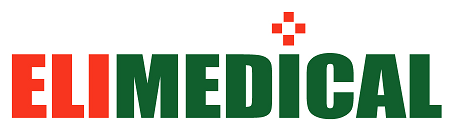 